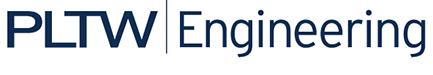 Unit 2 Key TermsKey TermDefinitionCabinet PictorialOblique pictorial where depth is represented as half scale compared to the height and width scale.Cavalier PictorialOblique pictorial where height, width, and depth are represented at full scale.Center LineA line which defines the center of arcs, circles, or symmetrical parts.Construction Linelightly drawn lines to guide drawing other lines and shapes.DepthThe measurement associated with an object’s front-to-back dimension or extent of something from side to side.DimensionA measurable extent, such as the three principal dimensions of an object is width, height, and depth.Dimension LineA line which represents distance.Documentation 1. The documents that are required for something or that give evidence or proof of something. 2. Drawings or printed information that contain instructions for assembling, installing, operating, and servicing.DrawingA formal graphical representation of an object containing information based on the drawing type.EdgeThe line along which two surfaces of a solid meet.EllipseA regular oval shape, traced by a point moving in a plane so that the sum of its distances from two other points is constant, or resulting when a cone is cut by an oblique plane which does not intersect the base.Extension LineLine which represents where a dimension starts and stops.Freehand Sketching which is done manually without the aid of instruments such as rulers.Grid A network of lines that cross each other to form a series of squares or rectangles.Height The measurement associated with an object’s top-to-bottom dimension.Hidden LineA line type that represents an edge that is not directly visible.Isometric Sketch A form of pictorial sketch in which all three drawing axes form equal angles of 120 degrees with the plane of projection.Leader LineLine which indicates dimensions of arcs, circles and detail.Line 1. A long thin mark on a surface. 2. A continuous extent of length, straight or curved, without breadth or thickness; the trace of a moving point. 3. Long, narrow mark or band.Line ConventionsStandardization of lines used on technical drawings by line weight and style.Line WeightAlso called line width. The thickness of a line, characterized as thick or thin.Long-Break LineA line which indicates that a very long objects with uniform detail is drawn foreshortened.ManufactureTo make something, especially on a large scale using machinery.MeasurementThe process of using dimensions, quantity, or capacity by comparison with a standard in order to mark off, apportion, lay out, or establish dimensions.Multi-View DrawingA drawing which contains views of an object projected onto two or more orthographic planes.Object Line A heavy solid line used on a drawing to represent the outline of an object.Oblique Sketch A form of pictorial in which an object is represented as true width and height, but the depth can be any size and drawn at any angle.Orthographic ProjectionA method of representing three-dimensional objects on a plane having only length and breadth. Also referred to as Right Angle Projection.Perspective Sketch A form of pictorial sketch in which vanishing points are used to provide the depth and distortion that is seen with the human eye.Pictorial Sketch A sketch that shows an object’s height, width, and depth in a single view.PlaneA flat surface on which a straight line joining any two points would wholly lie.PointA location in space.ProfileAn outline of an object when viewed from one side.Projection Line An imaginary line that is used to locate or project the corners, edges, and features of a three-dimensional object onto an imaginary two-dimensional surface.Projection PlaneAn imaginary surface between the object and the observer on which the view of the object is projected and drawn.Proportion1. The relationship of one thing to another in size, amount, etc. 2. Size or weight relationships among structures or among elements in a single structure.Scale1. A straight-edged strip of rigid material marked at regular intervals that is used to measure distances. 2. A proportion between two sets of dimensions used to develop accurate, larger or smaller prototypes, or models.Section LinesThin lines used in a section view to indicate where the cutting plane line has cut through material.ShadingThe representation of light and shade on a sketch or map.Short-Break LineLine which shows where part is broken to reveal detail behind the part or to shorten a long continuous part.ShapeA two-dimensional contour that characterizes an object or area, in contrast to three-dimensional form.SketchA rough representation of the main features of an object or scene and often made as a preliminary study.SolidA three-dimensional body or geometric figure.Technical Working DrawingA drawing that is used to show the material, size, and shape of a product for manufacturing purposes.Three-Dimensional Having the dimensions of height, width, and depth.ToneThe general effect of color or of light and shade in a picture.Two-DimensionalHaving the dimensions of height and width, height and depth, or width and depth only.Vanishing PointA vanishing point is a point in space, usually located on the horizon, where parallel edges of an object appear to converge.ViewColloquial term for views of an object projected onto two or more orthographic planes in a multi-view drawing.WidthThe measurement associated with an object’s side-to-side dimension.